      № ____                                                           от «___» __________ 2022 г.О внесении изменений и дополнений в Административный регламент предоставления муниципальной услуги  «Выдача разрешений на ввод объекта в эксплуатацию»В соответствии с Градостроительным кодексом Российской Федерации, Федеральным законом от 27.07.2010 № 210-ФЗ «Об организации предоставления государственных и муниципальных услуг», Федеральным законом от 06.12.2021 N 408-ФЗ «О внесении изменений в отдельные законодательные акты Российской Федерации», Уставом Советской городской администрации Советского муниципального района Республики Марий Эл, Советская городская администрация Советского муниципального района Республики Марий Эл   п о с т а н о в л я е т:1. Внести в Административный регламент предоставления муниципальной услуги «Выдача разрешений на ввод объекта в эксплуатацию», утвержденный постановлением Советской городской администрации Советского муниципального района от 21.05.2021 №130 (далее – Административный  регламент) следующие изменения и дополнения:1.1.   дополнить пунктами 13.1-13.4 следующего содержания:«13.1. В заявлении о выдаче разрешения на ввод объекта капитального строительства в эксплуатацию застройщиком указываются:1) согласие застройщика на осуществление государственной регистрации права собственности застройщика на построенные, реконструированные здание, сооружение и (или) на все расположенные в таких здании, сооружении помещения, машино-места в случае, если строительство, реконструкция здания, сооружения осуществлялись застройщиком без привлечения средств иных лиц;2) согласие застройщика и иного лица (иных лиц) на осуществление государственной регистрации права собственности застройщика и (или) указанного лица (указанных лиц) на построенные, реконструированные здание, сооружение и (или) на все расположенные в таких здании, сооружении помещения, машино-места в случае, если строительство, реконструкция здания, сооружения осуществлялись с привлечением средств иных лиц;3) сведения об уплате государственной пошлины за осуществление государственной регистрации прав;4) адрес (адреса) электронной почты для связи с застройщиком, иным лицом (иными лицами) в случае, если строительство или реконструкция здания, сооружения осуществлялись с привлечением средств иных лиц.13.2. В случае, предусмотренном подпунктом 1 пункта 13.1, в заявлении о выдаче разрешения на ввод объекта капитального строительства в эксплуатацию застройщик подтверждает, что строительство, реконструкция здания, сооружения осуществлялись застройщиком без привлечения средств иных лиц.13.3. В случае, предусмотренном подпунктом 2 пункта 13.1, к заявлению о выдаче разрешения на ввод объекта капитального строительства в эксплуатацию наряду с документами, указанными в пунктах 11, 15, прикладываются договор или договоры, заключенные между застройщиком и иным лицом (иными лицами), в случае, если обязанность по финансированию строительства или реконструкции здания, сооружения возложена на иное лицо (иных лиц), и предусматривающие возникновение права собственности застройщика и (или) иного лица (иных лиц) на построенные, реконструированные здание, сооружение или на все расположенные в таких здании, сооружении помещения, машино-места, а также документы, подтверждающие исполнение застройщиком и иным лицом (иными лицами) обязательств по указанным договорам и содержащие согласие указанного лица (указанных лиц) на осуществление государственной регистрации права собственности указанного лица (указанных лиц) на предусмотренные настоящей частью объекты. В этом случае в заявлении о выдаче разрешения на ввод объекта капитального строительства в эксплуатацию подтверждается, что строительство, реконструкция здания, сооружения осуществлялись исключительно с привлечением средств застройщика и указанного в настоящей части иного лица (иных лиц).13.4. Положения пункта 13.1 не применяются:1) при вводе в эксплуатацию многоквартирного дома или иного объекта недвижимости, строительство, реконструкция которых осуществлялись с привлечением денежных средств участников долевого строительства в соответствии с Федеральным законом от 30 декабря 2004 года N 214-ФЗ «Об участии в долевом строительстве многоквартирных домов и иных объектов недвижимости и о внесении изменений в некоторые законодательные акты Российской Федерации», многоквартирного дома, построенного, реконструированного жилищно-строительным кооперативом;2) в случае, если на момент обращения застройщика с заявлением о выдаче разрешения на ввод объекта капитального строительства в эксплуатацию между застройщиком и иным лицом (иными лицами), указанными в пункте 13.1, не достигнуто соглашение о возникновении прав на построенные, реконструированные здание, сооружение или на все расположенные в таких здании, сооружении помещения, машино-места.»;1.2. Приложение № 1 к Административному регламенту изложить в новой редакции (Прилагается).2. Обнародовать настоящее постановление, а также разместить в информационно-телекоммуникационной сети «Интернет» официальный интернет-портал Республики Марий Эл (адрес доступа: http://mari-el.gov.ru).3. Настоящее постановление вступает в силу с 1 сентября 2022 года.4. Контроль за исполнением настоящего постановления оставляю за собой.Приложение № 1к Административному регламенту(в редакции  от «___» ________2022 г. № ____)кому: ______________________________________________________
______________________________________________________от кого:  (наименование заявителя физического или юридического лица,             осуществившего строительство или реконструкцию;ИНН; юридический и почтовый адреса;Ф.И.О. руководителя; телефон;банковские реквизиты (наименование банка, р/с, к/с, БИК))Заявление
о выдаче разрешения на ввод объекта в эксплуатациюЗаказчик (застройщик, инвестор)								 (наименование юридического лица,  фамилия, имя, отчество физического лица, почтовый адрес, телефон, факс)Прошу выдать разрешение на ввод объекта _____________________________________________________(наименование объекта недвижимости)
на земельном участке по адресу: ______________________________________________________________(город, улица, номер дома и кадастровый номер участка)
При этом сообщаю:право на пользование землей закреплено: 				(наименование документа на право собственности, владения, пользования, распоряжения земельным участком)№ ______________________от __________________20___ г.Проектная документация на строительство объекта разработана:(наименование проектно-изыскательской, проектной организации)имеющей лицензию на право выполнения проектных работ, выданную	 №           от                20    г.(наименование лицензионного органа)и согласована в установленном порядке с заинтересованными организациями заключение отдела Госстройнадзора_________________________________________________	№            от              20      г.(наименование органа, выдавшего заключение) Сведения об объекте капитального строительства:II. Нежилые объектыОбъекты непроизводственного назначения(школы, больницы, детские сады, объекты культуры, спорта и т. д.)Количество мест										Количество посещений									Вместимость											(иные показатели)Объекты производственного назначенияМощность											Производительности									Протяженности										(иные показатели)Материалы фундамента									Материалы стен										Материалы перекрытий									Материалы кровли										III. Объекты жилищного строительстваОбщая площадь жилых помещений, кв. м. 						(за исключением балконов, лоджий, веранд и террас)Количества этажей (штук)							Количество секций (секций)						Материалы фундаментов									Материалы стен										Материалы перекрытий									Материалы кровли										IV. Стоимость строительстваСтоимость строительства объекта — всего тыс. рублей				В том числе строительно-монтажных работ, тыс. рублей				Результат предоставления услуги прошу направить в форме_____________________________________________________________________________________(указывается форма документа__________________________________________________________________________________в форме электронного документа или в форме документа на бумажном носителе)Приложение:документы, необходимые для получения разрешения на ввод объекта в эксплуатацию, согласно статьи 55 Градостроительного кодекса Российской Федерации в 1 экз. на _____листах.Заказчик (Застройщик):									                  МП                            подпись                                                                                  ФИО"__" 			 20__ г.РОССИЙ ФЕДЕРАЦИЙМАРИЙ ЭЛ РЕСПУБЛИКА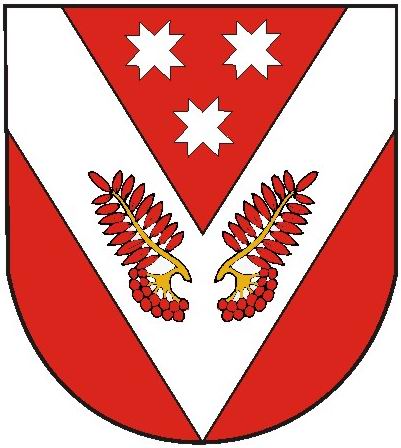 ПРОЕКТРОССИЙская ФЕДЕРАЦИяРЕСПУБЛИКА МАРИЙ ЭЛМарий Эл РеспубликысеСоветскиймуниципал РАЙОНЫСОола советскийадминистрацийжеМарий Эл РеспубликысеСоветскиймуниципал РАЙОНЫСОола советскийадминистрацийжеСоветская городская администрациясоветского муниципального районаРеспублики Марий ЭлСоветская городская администрациясоветского муниципального районаРеспублики Марий ЭлПУНЧАЛПУНЧАЛПОСТАНОВЛЕНИЕПОСТАНОВЛЕНИЕГлава  Советской городской администрации                                  А.Е. БездушновНаименование показателяЕдиница измеренияПо проектуФактическиI. Общие показатели вводимого в эксплуатацию объектаI. Общие показатели вводимого в эксплуатацию объектаI. Общие показатели вводимого в эксплуатацию объектаI. Общие показатели вводимого в эксплуатацию объектаСтроительный объем - всегокуб.м.в том числе надземной частикуб.м.Общая площадькв.м.Площадь встроено -пристроенных помещенийкв.м.Количество зданийштукНаименование показателяЕдиница измеренияПо проектуФактическиКоличество квартир - всегоштук/кв.м.В том числе:1-комнатныештук/кв.м.2-комнатныештук/кв.м.3-комнатныештук/кв.м.4-комнатныештук/кв.м.Более чем 4-комнатныештук/кв.м.Общая площадь жилых помещений(с учетом балконов, лоджий, веранд и террас)кв.м.Сведения о согласии застройщика и (или) иного лица (иных лиц) на осуществление государственной регистрации права собственности застройщика и (или) указанного лица (указанных лиц) на построенные, реконструированные здание, сооружение и (или) на все расположенные в таких здании, сооружении помещения, машино-местаСведения о согласии застройщика и (или) иного лица (иных лиц) на осуществление государственной регистрации права собственности застройщика и (или) указанного лица (указанных лиц) на построенные, реконструированные здание, сооружение и (или) на все расположенные в таких здании, сооружении помещения, машино-местаСведения о согласии застройщика и (или) иного лица (иных лиц) на осуществление государственной регистрации права собственности застройщика и (или) указанного лица (указанных лиц) на построенные, реконструированные здание, сооружение и (или) на все расположенные в таких здании, сооружении помещения, машино-местаСогласие застройщика (да/нет)Согласие иного лица (иных лиц) чьи средства привлечены для строительства (реконструкции)Согласие иного лица (иных лиц) чьи средства привлечены для строительства (реконструкции)Согласие застройщика (да/нет)Наименование лицаОтметка о согласии (да/нет)Согласие застройщика (да/нет)Подтверждаю, что строительство, реконструкция здания, сооружения осуществлялись без привлечения средств иных лиц (заполняется при необходимости подтверждения)(подтверждаю)(подтверждаю)Адрес (адреса) электронной почты для связи с застройщиком, иным лицом (иными лицами) в случае, если строительство или реконструкция здания, сооружения осуществлялись с привлечением средств иных лиц:Адрес (адреса) электронной почты для связи с застройщиком, иным лицом (иными лицами) в случае, если строительство или реконструкция здания, сооружения осуществлялись с привлечением средств иных лиц:Адрес (адреса) электронной почты для связи с застройщиком, иным лицом (иными лицами) в случае, если строительство или реконструкция здания, сооружения осуществлялись с привлечением средств иных лиц:Сведения об уплате государственной пошлины за осуществление государственной регистрации правдата документа и номер документа дата документа и номер документа 